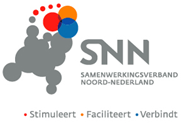 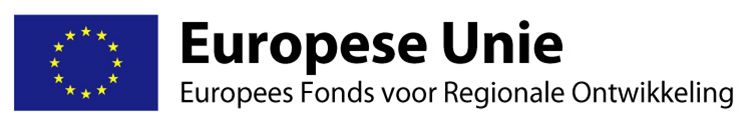 MODEL PROJECTPLANBijlage 9 van het aanvraagformulier OP EFRO Proeftuinen C of D 2019Het projectplan is een onderdeel van het aanvraagformulier en dient bij uw aanvraag aangeleverd te worden. Het moet een duidelijk beeld geven van het voorgenomen project waarvoor u subsidie aanvraagt. Om uw aanvraag goed te kunnen beoordelen, verzoeken wij u alle onderstaande onderdelen in uw projectplan te beantwoorden (herkenbaar en in de aangegeven volgorde). Projectnaam [zoals aangegeven op het aanvraagformulier]Projectplanversie: [dd-mm-jjjj]1.	Omschrijving van de inhoud van het project (dit onderdeel maximaal 100 woorden)Geef  een korte omschrijving van de inhoud van het project.2.	Projectcontouren2.1	Aanleiding (dit onderdeel maximaal een A4)Geef een korte uitwerking van de aanleiding, achtergrond en context van het project.2.2	Doelstelling (dit onderdeel maximaal een half A4)Geef aan wat de hoofdoelstelling en eventuele subdoelstellingen van het project zijn.2.3	Resultaten (dit onderdeel maximaal een A4)Geef aan wat de beoogde resultaten van het project zijn .2.4	Organisatie (dit onderdeel maximaal driekwart A4)Naam organisatie;Locatie(s) van de activiteiten;Aanleiding en het belang van deelname aan het project;Specifieke expertise die wordt ingebracht;Welke rollen en verantwoordelijkheden heeft uw organisatie binnen het project? Ga daarbij ook specifiek in op de rol die zij heeft in de exploitatie van de proeftuin en het beheer van het innovatiecluster?In het geval van een grote onderneming: leiden de resultaten van dit project niet tot een substantieel verlies van arbeidsplaatsen op bestaande locaties van deze onderneming in de EU?;In het geval van een kennisinstelling: op welke wijze zijn de activiteiten van de kennisinstelling in het project additioneel?;3	Activiteiten3.1	Projectactiviteiten per werkpakket (dit onderdeel maximaal anderhalf A4 per werkpakket)Beschrijf concrete projectactiviteiten op basis van de verschillende werkpakketten. Geef een heldere en duidelijke beschrijving van de activiteiten (zo praktisch mogelijk).Maak per werkpakketbeschrijving een duidelijke koppeling met de begroting (noem bedragen);Geeft per werkpakket aan op welke wijze de activiteiten vallen onder artikel 27 van de Algemene Groepsvrijstellingsverordening (AGVV). Refereer bij de argumentatie aan de punten die genoemd zijn in artikel 27 AGVV.Geef aan welke activiteiten betrekking hebben op investeringen in de proeftuin en welke op de exploitatie ervan.3.2	Planning (dit onderdeel maximaal een A4 per werkpakket) Geef aan wat de beoogde start en einddatum van het project is;Voeg een planning op activiteitniveau in.Geef aan welke hindernissen er zijn in het opstarten van uw project die maken dat u na toekenning van de subsidie (mogelijk) niet direct kunt starten met de uitvoering van uw project. U dient aannemelijk te maken en – indien van toepassing – met fysieke documenten te kunnen onderbouwen dat deze aspecten de start van het project op de voorziene datum niet in de weg zullen staan.Wanneer er sprake is van benodigde vergunningen of andere aspecten die een start mogelijk in de weg kunnen staan, stuur de documenten waaruit blijkt dat deze geen obstakel vormen in de start en uitvoering van uw project mee met de aanvraag. 3.3	Financiering (dit onderdeel maximaal half A4)Indien sprake is van (een) private financier(s): geef aan op welke wijze deze financiering is zeker gesteld en of de financiering specifiek betrekking heeft op de projectactiviteiten.Geef aan hoe de eigen bijdrage wordt gefinancierd. Geef een toelichting of de financiering haalbaar is en waarom.4.	Innovatie (dit onderdeel maximaal twee A4)Beschrijf de mate van innovativiteit. Ga daarbij in ieder geval in op zaken als:Hoe vernieuwend is het project? Gaat het om een nieuwe proeftuin of een vernieuwing van een bestaande proeftuin? Of hoe vernieuwend is de verbinding die wordt gemaakt of verbeterd tussen proeftuinen?Hoe verhoudt de proeftuin zich tot (inter-)nationale ontwikkelingen? Bestaat een dergelijke proeftuin, of een sterk vergelijkbare proeftuin, die in de behoefte van het Noord-Nederlandse MKB voorziet, al?Sluit de proeftuin aan bij een duidelijke vraag vanuit het bedrijfsleven?Levert de testfaciliteit een bijdrage aan het versnellen van de marktintroductie van nieuwe diensten/producten door MKB-ers?Bevinden de innovaties zich in het ontwikkelstadium (dus geen onderzoek)?Worden cross-overs tussen bedrijven uit diverse sectoren bevorderd middels deze proeftuin?Let op: De mate van innovativiteit van het project wordt beoordeeld als onderdeel van de beoordelingscriteria conform uitvoeringsregelingen.5.	Businesscase (dit onderdeel maximaal vier A4)Beschrijf hoe de businesscase van (de resultaten van) het project eruit ziet. Om een helder totaaloverzicht te krijgen van uw businesscase raden wij u ten zeerste aan om het onderstaande model in te vullen, omdat het zowel de kwaliteit van de businesscase als de kwaliteit van de aanvraag ten goede komt. Volg bij voorkeur de nummers bij het invullen van het model. *Het is mogelijk om een andere lay-out aan te houden dan het model, echter dienen de gestelde vragen wel beantwoord te worden. Ga daarnaast bij de beschrijving van de businesscase in ieder geval uitgebreid en onderbouwd in op zaken als:Hoe haalbaar (aansluiting bij duidelijke vraag met voldoende omvang van het bedrijfsleven) is de realisatie van de proeftuin, wat zijn de risico’s? Welke strategie is gekozen om deze risico’s te beperken?Op welke wijze wordt een gezonde exploitatie van de proeftuin geborgd? Waarom bent u bereid om uw eigen bijdrage in dit project te stoppen? Koppel uw bereidheid om deze stap te zetten aan de risico’s en perspectieven van de projectresultaten. Hoe wordt gewaarborgd dat het niet gaat om een eenmalig project/activiteit, maar om een testfaciliteit die aan meerdere ondernemers, over een langere periode, ruimte biedt om hun product te testen?Op welke wijze wordt ervoor gezorgd dat alle relevante stakeholders bij de proeftuin betrokken zijn?Hoe wordt de gebruikersoriëntatie van de proeftuin gewaarborgd?Welke maatregelen worden genomen om de proeftuin laagdrempelig toegankelijk te maken voor het MKB?Let op: De kwaliteit van de businesscase van het project wordt beoordeeld als onderdeel van de beoordelingscriteria conform de uitvoeringsregelingen.6.	Duurzaamheid (dit onderdeel maximaal twee A4)Beschrijf op welke wijze het project voldoet aan de waarborging van gelijke kansen en voorkoming van discriminatie en of het project geen negatieve effecten op het milieu kent.Beschrijf verder welke onderscheidende bijdrage u met uw project voor het voetlicht wilt brengen op het gebied van duurzaamheid. Elementen die een project onderscheidend kunnen maken op het gebied van duurzaamheid kunnen zijn:Ten aanzien van het aspect ‘people’:De investering die wordt gedaan en de resultaten die worden beoogd in de opleiding en ontwikkeling van mensen (personeel, zzp-ers en flexkrachten);De bijdrage aan arbeidsvitaliteit, gezondheid en sociale mobiliteit van mensen; De werkgelegenheid die wordt gegenereerd, bijvoorbeeld voor hoger opgeleiden, lager opgeleiden  en mensen met beperkingen, of een afstand tot de arbeidsmarkt;De maatschappelijke impact.Ten aanzien van het aspect ‘planet’:De bijdrage aan CO2-reductie en reductie van overige broeikasgassen;De bijdrage aan energiebesparing en/of de omschakeling naar schone energie;De bijdrage aan het verminderen van grondstofgebruik en watergebruikDe omgang met afval en restmaterialen;De impact op het omringende ecosysteem en de omringende ruimte en leefomgeving.Ten aanzien van het aspect ‘profit’:De bijdrage aan regionale bewustwording, over de noodzaak van en het streven naar een circulaire en inclusieve economie;De bijdrage aan de profilering van het bedrijf als een sociaal en duurzaam /maatschappelijk verantwoorde onderneming;De manier waarop  de onderneming zich maatschappelijk verantwoordt (bijvoorbeeld in het jaarverslag, op de website of naar leveranciers, klanten en andere stakeholders).Let op: De mate van duurzaamheid van het project wordt beoordeeld als onderdeel van de beoordelingscriteria conform de uitvoeringsregelingen.7.	Aansluiting bij OP EFRO doelstellingen7.1	Aansluiting bij de specifieke doelstelling (dit onderdeel maximaal twee A4)Geef voor het gehele project een toelichting hoe het bijdraagt aan de desbetreffende specifieke doelstelling C “Meer innovatie en valorisatie in het MKB binnen de in de RIS3 geïdentificeerde maatschappelijke uitdagingen”, van het Operationeel Programma 2014-2020 Noord-Nederland of specifieke doelstelling D “Een hoger aandeel van de innovaties in Noord-Nederland is gericht op CO2-reductie binnen de in de RIS3 geïdentificeerde maatschappelijke uitdagingen”;Geef aan in welke mate de fase(n) van de innovatieketen waar het project op gericht is zich bevinden  in de Technology Readiness Level 5, 6 en 7.Ten aanzien van de TRL indeling wordt  in bijlage I van de uitvoeringsregelingen bij het onderdeel Inleiding een nadere toelichting gegeven.Geef aan in welke mate het project is gericht op het MKB;Geef daarbij ook aan hoe het project bijdraagt aan de actie genoemd bij de desbetreffende specifieke doelstellingen, te weten:‘Valorisatie van producten en diensten door de opzet of verbetering van proeftuinfaciliteiten ten behoeve van innovatietrajecten van of met het bedrijfsleven.’7.2	Aansluiting bij de RIS3 geïdentificeerde maatschappelijke uitdagingen (dit onderdeel maximaal driekwart A4)Geef voor het gehele project een toelichting hoe en in welke mate het project bijdraagt aan één of meerdere van de vier maatschappelijke uitdagingen uit de RIS3 (artikel 2 lid 4 sub c uitvoeringsregelingen). Ga hierbij in op de argumentatie die gegeven wordt in de RIS3.7.3	Aansluiting bij art. 70 van de EU-verordening 1303/2013 (dit onderdeel maximaal half A4)Geef per werkpakket aan waar de activiteiten plaatsvinden. Geef daarnaast informatie over aan wie de resultaten ten goede komen en waarom deze ten goede komen aan Noord-Nederland. 8.	Management samenvatting (dit onderdeel maximaal twee A4) De deskundigencommissie begint haar beoordeling met het lezen van deze management samenvatting. Beschrijf de belangrijkste aspecten van uw project. Houd daarbij de beoordelingscriteria in gedachte.8. PartnersWie zijn relevante stakeholders en welke rol spelen zij in deze proeftuin?In hoeverre zijn/worden de stakeholders opgenomen in het innovatiecluster?Welke partijen vormen het innovatiecluster?6. KernactiviteitenWat zijn uw kernactiviteiten?2. WaardepropositieIn welke markt begeeft u zich?Zijn er concurrenten en wie zijn uw concurrenten? Wat biedt u de gebruikers aan?Wat doet u beter of uitgebreider (anders) dan uw concurrenten?Wat zijn de belangrijkste risico’s voor het succesvol zijn van de proeftuin?Hoe wordt gewaarborgd dat voorgenoemde risico’s geminimaliseerd worden?2. WaardepropositieIn welke markt begeeft u zich?Zijn er concurrenten en wie zijn uw concurrenten? Wat biedt u de gebruikers aan?Wat doet u beter of uitgebreider (anders) dan uw concurrenten?Wat zijn de belangrijkste risico’s voor het succesvol zijn van de proeftuin?Hoe wordt gewaarborgd dat voorgenoemde risico’s geminimaliseerd worden?3. KlantrelatieOp welke manier staat u in contact met de gebruikers van de proeftuin? Maakt u onderscheid in de verschillende gebruikers?1. KlantsegmentenWie zijn de gebruikers van de proeftuin en waarom(wees specifiek)?Wat zijn de wensen van de gebruikers van de proeftuin?Is er voldoende vraag naar de proeftuin zowel op korte als lange termijn?8. PartnersWie zijn relevante stakeholders en welke rol spelen zij in deze proeftuin?In hoeverre zijn/worden de stakeholders opgenomen in het innovatiecluster?Welke partijen vormen het innovatiecluster?7. MiddelenWat zijn uw belangrijkste middelen om uw kernactiviteiten uit te voeren? Ga hierbij in op fysieke middelen, intellectuele middelen en menselijke middelen.2. WaardepropositieIn welke markt begeeft u zich?Zijn er concurrenten en wie zijn uw concurrenten? Wat biedt u de gebruikers aan?Wat doet u beter of uitgebreider (anders) dan uw concurrenten?Wat zijn de belangrijkste risico’s voor het succesvol zijn van de proeftuin?Hoe wordt gewaarborgd dat voorgenoemde risico’s geminimaliseerd worden?2. WaardepropositieIn welke markt begeeft u zich?Zijn er concurrenten en wie zijn uw concurrenten? Wat biedt u de gebruikers aan?Wat doet u beter of uitgebreider (anders) dan uw concurrenten?Wat zijn de belangrijkste risico’s voor het succesvol zijn van de proeftuin?Hoe wordt gewaarborgd dat voorgenoemde risico’s geminimaliseerd worden?4. KanalenWelke kanalen gebruikt u om nieuwe gebruikers aan te trekken?Welke kanalen gebruikt u voor het onderhouden van de relatie met uw gebruikers?1. KlantsegmentenWie zijn de gebruikers van de proeftuin en waarom(wees specifiek)?Wat zijn de wensen van de gebruikers van de proeftuin?Is er voldoende vraag naar de proeftuin zowel op korte als lange termijn? 9. KostenmodelWat zijn de belangrijkste kosten van het project?Welke middelen zijn het duurst?Welke kernactiviteiten zijn het duurst? 9. KostenmodelWat zijn de belangrijkste kosten van het project?Welke middelen zijn het duurst?Welke kernactiviteiten zijn het duurst? 9. KostenmodelWat zijn de belangrijkste kosten van het project?Welke middelen zijn het duurst?Welke kernactiviteiten zijn het duurst?5. VerdienmodelVoor welke activiteiten zijn gebruikers bereid te betalen?Op wat voor manier is de prijs berekend die mkb-ondernemingen dienen te betalen voor de proeftuin en eventuele overige activiteiten. Geef dit per aangeboden activiteit aan.Hoeveel gebruikers verwacht u te krijgen?5. VerdienmodelVoor welke activiteiten zijn gebruikers bereid te betalen?Op wat voor manier is de prijs berekend die mkb-ondernemingen dienen te betalen voor de proeftuin en eventuele overige activiteiten. Geef dit per aangeboden activiteit aan.Hoeveel gebruikers verwacht u te krijgen?5. VerdienmodelVoor welke activiteiten zijn gebruikers bereid te betalen?Op wat voor manier is de prijs berekend die mkb-ondernemingen dienen te betalen voor de proeftuin en eventuele overige activiteiten. Geef dit per aangeboden activiteit aan.Hoeveel gebruikers verwacht u te krijgen?